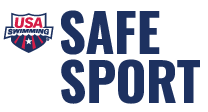 EducationPoliciesACTIONPrevent*Respond*Reporttinyurl.com/UTSafeSport